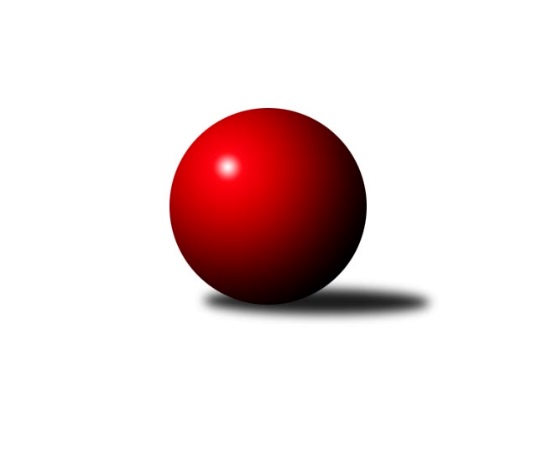 Č.17Ročník 2015/2016	27.2.2016Nejlepšího výkonu v tomto kole: 2600 dosáhlo družstvo: -- volný los --Krajský přebor OL 2015/2016Výsledky 17. kolaSouhrnný přehled výsledků:TJ Pozemstav Prostějov	- KK Zábřeh  ˝C˝	7:1	2552:2452	8.0:4.0	27.2.TJ Sokol Mohelnice	- Sokol Přemyslovice ˝B˝	6:2	2585:2436	9.0:3.0	27.2.KKŽ Šternberk ˝A˝	- TJ Kovohutě Břidličná ˝B˝	4:4	2369:2425	5.0:7.0	27.2.KK Jiskra Rýmařov ˝B˝	- SKK Jeseník ˝B˝	7:1	2550:2482	8.0:4.0	27.2.KK Šumperk ˝B˝	- Spartak Přerov ˝C˝	6:2	2538:2448	7.0:5.0	27.2.Tabulka družstev:	1.	TJ Kovohutě Břidličná ˝B˝	16	11	1	4	77.0 : 51.0 	106.0 : 86.0 	 2511	23	2.	KK Jiskra Rýmařov ˝B˝	15	10	0	5	72.0 : 48.0 	94.0 : 86.0 	 2494	20	3.	TJ Pozemstav Prostějov	15	9	1	5	66.0 : 54.0 	94.5 : 85.5 	 2461	19	4.	KK Šumperk ˝B˝	15	9	0	6	67.0 : 53.0 	98.5 : 81.5 	 2513	18	5.	Spartak Přerov ˝C˝	16	8	1	7	68.5 : 59.5 	93.5 : 98.5 	 2488	17	6.	KK Zábřeh  ˝C˝	16	8	1	7	59.5 : 68.5 	93.0 : 99.0 	 2470	17	7.	Sokol Přemyslovice ˝B˝	16	8	0	8	65.5 : 62.5 	95.0 : 97.0 	 2462	16	8.	TJ Sokol Mohelnice	15	6	1	8	56.0 : 64.0 	87.0 : 93.0 	 2444	13	9.	TJ Horní Benešov ˝C˝	15	6	0	9	57.0 : 63.0 	92.5 : 87.5 	 2455	12	10.	KKŽ Šternberk ˝A˝	15	4	1	10	46.5 : 73.5 	83.0 : 97.0 	 2429	9	11.	SKK Jeseník ˝B˝	16	2	2	12	45.0 : 83.0 	83.0 : 109.0 	 2421	6Podrobné výsledky kola:	 TJ Pozemstav Prostějov	2552	7:1	2452	KK Zábřeh  ˝C˝	Miroslav Plachý	 	 193 	 215 		408 	 1:1 	 420 	 	226 	 194		Mykola Vološčuk	Josef Jurda	 	 233 	 236 		469 	 2:0 	 429 	 	208 	 221		Miroslav Bodanský	Stanislav Feike	 	 199 	 207 		406 	 1:1 	 403 	 	193 	 210		Kamila Chládková	Václav Kovařík	 	 213 	 227 		440 	 2:0 	 391 	 	196 	 195		Václav Čamek	Pavel Černohous	 	 210 	 191 		401 	 1:1 	 400 	 	179 	 221		Helena Sobčáková	David Rozsypal	 	 196 	 232 		428 	 1:1 	 409 	 	207 	 202		František Langerrozhodčí: Nejlepší výkon utkání: 469 - Josef Jurda	 TJ Sokol Mohelnice	2585	6:2	2436	Sokol Přemyslovice ˝B˝	Tomáš Potácel	 	 229 	 213 		442 	 2:0 	 390 	 	181 	 209		Jiří Kankovský	Dagmar Jílková	 	 224 	 204 		428 	 2:0 	 384 	 	189 	 195		Miroslav Ondrouch	Anna Drlíková	 	 201 	 200 		401 	 0:2 	 422 	 	202 	 220		Marek Kankovský	Jaroslav Jílek	 	 200 	 239 		439 	 2:0 	 366 	 	178 	 188		Lukáš Vybíral	Rostislav Krejčí	 	 222 	 243 		465 	 2:0 	 431 	 	216 	 215		Milan Smékal	Zdeněk Sobota	 	 197 	 213 		410 	 1:1 	 443 	 	231 	 212		Michal Kolářrozhodčí: Nejlepší výkon utkání: 465 - Rostislav Krejčí	 KKŽ Šternberk ˝A˝	2369	4:4	2425	TJ Kovohutě Břidličná ˝B˝	Petr Pick	 	 200 	 209 		409 	 1:1 	 403 	 	214 	 189		Miloslav Krchov	Pavel Ďuriš ml.	 	 199 	 215 		414 	 1:1 	 406 	 	210 	 196		Petr Otáhal	Pavel Smejkal	 	 183 	 204 		387 	 1:1 	 383 	 	198 	 185		Vilém Berger	Pavel Ďuriš st.	 	 170 	 165 		335 	 0:2 	 411 	 	221 	 190		Zdeněk Fiury ml. ml.	Emil Pick	 	 201 	 211 		412 	 0:2 	 453 	 	224 	 229		Tomáš Fiury	Jindřích Gavenda	 	 204 	 208 		412 	 2:0 	 369 	 	172 	 197		Josef Veselýrozhodčí: Nejlepší výkon utkání: 453 - Tomáš Fiury	 KK Jiskra Rýmařov ˝B˝	2550	7:1	2482	SKK Jeseník ˝B˝	Jana Ovčačíková	 	 219 	 205 		424 	 1:1 	 457 	 	213 	 244		Rostislav Cundrla	Jiří Polášek	 	 184 	 216 		400 	 1:1 	 387 	 	202 	 185		Miroslav Setinský	Marek Hampl	 	 239 	 205 		444 	 1:1 	 440 	 	210 	 230		Miloslav Kovář	Romana Valová	 	 215 	 235 		450 	 2:0 	 396 	 	183 	 213		Karel Kučera	Martin Mikeska	 	 209 	 214 		423 	 2:0 	 403 	 	208 	 195		Eva Křápková	Petr Chlachula	 	 198 	 211 		409 	 1:1 	 399 	 	207 	 192		Petra Rozsypalovározhodčí: Nejlepší výkon utkání: 457 - Rostislav Cundrla	 KK Šumperk ˝B˝	2538	6:2	2448	Spartak Přerov ˝C˝	Michal Gajdík	 	 239 	 217 		456 	 1:1 	 435 	 	211 	 224		Rostislav Petřík	Martin Sedlář	 	 223 	 227 		450 	 2:0 	 391 	 	179 	 212		Jiří Kohoutek	Milan Vymazal *1	 	 177 	 177 		354 	 0:2 	 420 	 	223 	 197		Libor Daňa	Michal Strachota	 	 199 	 187 		386 	 0:2 	 437 	 	219 	 218		Michal Symerský	Jaroslav Vymazal	 	 212 	 235 		447 	 2:0 	 423 	 	209 	 214		Václav Pumprla	Pavel Heinisch	 	 220 	 225 		445 	 2:0 	 342 	 	158 	 184		Jiří Hradílekrozhodčí: střídání: *1 od 47. hodu Jan SemrádNejlepší výkon utkání: 456 - Michal GajdíkPořadí jednotlivců:	jméno hráče	družstvo	celkem	plné	dorážka	chyby	poměr kuž.	Maximum	1.	Jaroslav Vymazal 	KK Šumperk ˝B˝	447.44	305.8	141.7	4.4	6/9	(462)	2.	Tomáš Fiury 	TJ Kovohutě Břidličná ˝B˝	439.41	295.5	143.9	4.2	9/10	(466)	3.	Rostislav Cundrla 	SKK Jeseník ˝B˝	436.07	297.1	139.0	5.4	7/10	(480)	4.	Leopold Jašek 	-- volný los --	434.47	300.4	134.1	5.2	8/9	(451)	5.	Pavel Heinisch 	KK Šumperk ˝B˝	433.49	296.5	137.0	4.4	9/9	(470)	6.	Martin Sedlář 	KK Šumperk ˝B˝	432.83	302.5	130.3	6.5	6/9	(478)	7.	Rostislav Petřík 	Spartak Přerov ˝C˝	432.40	297.3	135.1	3.5	8/10	(467)	8.	Josef Jurda 	TJ Pozemstav Prostějov	431.64	300.2	131.4	6.1	7/9	(495)	9.	Zdeněk Grulich 	Sokol Přemyslovice ˝B˝	429.69	290.6	139.1	3.7	7/10	(451)	10.	Pavel Ďuriš ml. 	KKŽ Šternberk ˝A˝	429.46	291.4	138.0	4.7	9/9	(459)	11.	Jan Lenhart 	Spartak Přerov ˝C˝	428.78	299.4	129.4	8.1	7/10	(468)	12.	Michal Symerský 	Spartak Přerov ˝C˝	427.07	299.9	127.2	8.2	7/10	(452)	13.	Petr Pick 	KKŽ Šternberk ˝A˝	426.83	288.7	138.1	7.3	9/9	(450)	14.	Pavel Černohous 	TJ Pozemstav Prostějov	426.19	293.0	133.2	3.9	8/9	(469)	15.	Jiří Kropáč 	-- volný los --	425.78	294.5	131.3	5.9	9/9	(466)	16.	Petr Chlachula 	KK Jiskra Rýmařov ˝B˝	424.98	293.0	132.0	5.2	9/9	(455)	17.	Petr Otáhal 	TJ Kovohutě Břidličná ˝B˝	424.73	293.5	131.2	6.0	9/10	(466)	18.	Alena Machalíčková 	-- volný los --	424.60	290.9	133.7	6.8	9/9	(468)	19.	Jindřích Gavenda 	KKŽ Šternberk ˝A˝	423.40	295.6	127.8	7.3	9/9	(481)	20.	Miloslav Petrů 	TJ Horní Benešov ˝C˝	423.39	296.2	127.2	6.2	10/10	(468)	21.	Zdeněk Fiury ml.  ml.	TJ Kovohutě Břidličná ˝B˝	422.61	286.8	135.9	4.3	7/10	(460)	22.	Mykola Vološčuk 	KK Zábřeh  ˝C˝	421.98	293.4	128.6	5.4	9/10	(464)	23.	Rostislav Krejčí 	TJ Sokol Mohelnice	419.96	292.8	127.2	5.2	7/9	(465)	24.	Marek Hampl 	KK Jiskra Rýmařov ˝B˝	419.69	289.5	130.2	7.9	9/9	(444)	25.	Jiří Polášek 	KK Jiskra Rýmařov ˝B˝	419.69	292.7	127.0	7.2	9/9	(455)	26.	Martin Mikeska 	KK Jiskra Rýmařov ˝B˝	419.17	290.7	128.5	6.0	9/9	(475)	27.	Jan Tögel 	-- volný los --	418.01	292.1	125.9	5.8	9/9	(465)	28.	Karel Kučera 	SKK Jeseník ˝B˝	417.92	284.0	133.9	5.7	9/10	(454)	29.	Miroslav Plachý 	TJ Pozemstav Prostějov	417.11	283.8	133.3	5.2	7/9	(454)	30.	Jiří Kankovský 	Sokol Přemyslovice ˝B˝	416.96	289.3	127.7	7.0	10/10	(496)	31.	Josef Veselý 	TJ Kovohutě Břidličná ˝B˝	416.20	293.0	123.2	6.8	9/10	(448)	32.	Helena Sobčáková 	KK Zábřeh  ˝C˝	416.13	289.2	127.0	6.8	10/10	(459)	33.	David Kaluža 	TJ Horní Benešov ˝C˝	414.75	285.2	129.5	8.7	8/10	(461)	34.	Vilém Berger 	TJ Kovohutě Břidličná ˝B˝	414.70	286.4	128.3	7.7	8/10	(444)	35.	Miloslav Kovář 	SKK Jeseník ˝B˝	413.57	288.0	125.5	7.1	7/10	(440)	36.	Václav Kovařík 	TJ Pozemstav Prostějov	413.52	286.1	127.5	6.5	7/9	(487)	37.	Michal Rašťák 	TJ Horní Benešov ˝C˝	412.45	294.3	118.2	7.4	7/10	(463)	38.	Michal Kolář 	Sokol Přemyslovice ˝B˝	412.09	285.7	126.4	6.6	8/10	(460)	39.	Jiří Kohoutek 	Spartak Přerov ˝C˝	411.78	284.9	126.8	7.8	8/10	(454)	40.	František Všetička 	-- volný los --	410.68	284.7	126.0	7.8	9/9	(445)	41.	Miroslav Bodanský 	KK Zábřeh  ˝C˝	410.54	285.6	125.0	7.5	10/10	(438)	42.	Zdeněk Šebesta 	TJ Sokol Mohelnice	410.06	285.5	124.5	7.6	7/9	(443)	43.	Vladimír Moravec 	SKK Jeseník ˝B˝	409.96	292.1	117.9	8.5	9/10	(461)	44.	Michal Ihnát 	KK Jiskra Rýmařov ˝B˝	409.17	292.5	116.6	10.4	6/9	(439)	45.	Milan Smékal 	Sokol Přemyslovice ˝B˝	409.04	294.8	114.3	8.6	7/10	(434)	46.	David Láčík 	TJ Horní Benešov ˝C˝	408.82	284.5	124.4	8.5	10/10	(452)	47.	Zdeněk Fiury st.  st.	TJ Kovohutě Břidličná ˝B˝	408.52	285.0	123.5	7.0	7/10	(439)	48.	Milan Vymazal 	KK Šumperk ˝B˝	408.11	283.4	124.7	7.0	8/9	(432)	49.	Jaroslav Jílek 	TJ Sokol Mohelnice	407.59	284.3	123.3	7.5	9/9	(445)	50.	Václav Čamek 	KK Zábřeh  ˝C˝	407.42	287.0	120.4	9.1	8/10	(432)	51.	Michael Dostál 	TJ Horní Benešov ˝C˝	406.89	281.2	125.7	7.3	9/10	(445)	52.	Kamila Chládková 	KK Zábřeh  ˝C˝	405.91	282.0	123.9	7.4	8/10	(430)	53.	Miloslav Krchov 	TJ Kovohutě Břidličná ˝B˝	404.98	282.0	123.0	8.4	10/10	(442)	54.	Miroslav Setinský 	SKK Jeseník ˝B˝	404.44	282.2	122.2	8.0	8/10	(456)	55.	Jana Ovčačíková 	KK Jiskra Rýmařov ˝B˝	404.38	285.3	119.0	9.3	8/9	(435)	56.	Aneta Kubešová 	TJ Horní Benešov ˝C˝	404.32	280.4	123.9	6.9	9/10	(456)	57.	Tomáš Potácel 	TJ Sokol Mohelnice	402.57	279.3	123.3	7.0	6/9	(456)	58.	František Langer 	KK Zábřeh  ˝C˝	402.22	284.2	118.0	7.8	8/10	(447)	59.	Josef Čapka 	TJ Pozemstav Prostějov	401.24	291.7	109.5	12.2	9/9	(449)	60.	Dagmar Jílková 	TJ Sokol Mohelnice	399.38	285.4	114.0	8.1	7/9	(440)	61.	Emil Pick 	KKŽ Šternberk ˝A˝	397.09	273.6	123.5	6.7	6/9	(419)	62.	Jiří Hradílek 	Spartak Přerov ˝C˝	396.03	284.7	111.3	12.3	8/10	(479)	63.	Michal Strachota 	KK Šumperk ˝B˝	393.00	277.2	115.8	9.8	9/9	(442)	64.	Lukáš Vybíral 	Sokol Přemyslovice ˝B˝	390.71	279.0	111.8	8.7	9/10	(442)	65.	Miroslav Mrkos 	KK Šumperk ˝B˝	389.54	282.6	106.9	9.7	7/9	(431)	66.	Jana Fousková 	SKK Jeseník ˝B˝	384.39	272.0	112.4	9.3	7/10	(408)	67.	Stanislav Feike 	TJ Pozemstav Prostějov	382.54	280.3	102.3	11.7	6/9	(431)	68.	Josef Klaban 	KKŽ Šternberk ˝A˝	381.83	272.1	109.8	11.2	6/9	(437)	69.	Pavel Ďuriš st. 	KKŽ Šternberk ˝A˝	381.76	275.8	106.0	11.1	7/9	(421)	70.	Pavel Smejkal 	KKŽ Šternberk ˝A˝	381.42	274.4	107.0	10.7	8/9	(433)	71.	Eva Křápková 	SKK Jeseník ˝B˝	380.82	261.3	119.5	8.6	8/10	(428)		Zdeněk Černý 	TJ Horní Benešov ˝C˝	448.00	289.0	159.0	1.0	1/10	(448)		Václav Pumprla 	Spartak Přerov ˝C˝	434.36	297.5	136.8	4.7	6/10	(470)		Martin Rédr 	Spartak Přerov ˝C˝	434.25	294.8	139.5	5.0	2/10	(490)		Radek Hejtman 	-- volný los --	433.00	291.0	142.0	7.5	2/9	(438)		Věra Tomanová 	KK Jiskra Rýmařov ˝B˝	432.00	295.0	137.0	3.0	2/9	(446)		Barbora Bártková 	TJ Horní Benešov ˝C˝	431.00	298.0	133.0	5.0	1/10	(431)		Zdeněk Janoud 	SKK Jeseník ˝B˝	429.50	282.5	147.0	5.0	1/10	(434)		Ján Ludrovský 	KK Šumperk ˝B˝	427.50	294.4	133.1	6.8	4/9	(456)		Jiří Karafiát 	KK Zábřeh  ˝C˝	426.50	296.3	130.2	6.7	3/10	(449)		Zdeněk Kment 	TJ Horní Benešov ˝C˝	423.00	293.3	129.8	5.5	2/10	(450)		Michal Gajdík 	KK Šumperk ˝B˝	422.60	291.2	131.5	5.3	5/9	(456)		Ľudovit Kumi 	TJ Sokol Mohelnice	422.40	292.5	130.0	6.3	4/9	(459)		Jan Semrád 	KK Šumperk ˝B˝	422.00	292.7	129.3	5.3	3/9	(447)		Jiří Šoupal 	Sokol Přemyslovice ˝B˝	421.00	293.0	128.0	4.5	2/10	(428)		Renata Semlerová 	TJ Sokol Mohelnice	418.83	296.0	122.8	8.9	3/9	(456)		Zbyněk Tesař 	TJ Horní Benešov ˝C˝	418.00	294.0	124.0	7.0	1/10	(418)		Martin Holas 	Spartak Přerov ˝C˝	416.00	291.0	125.0	8.3	3/10	(443)		Petr Kozák 	TJ Horní Benešov ˝C˝	414.50	295.5	119.0	4.0	2/10	(420)		David Rozsypal 	TJ Pozemstav Prostějov	414.48	296.1	118.4	6.4	5/9	(454)		Zdeněk Smrža 	TJ Horní Benešov ˝C˝	410.33	278.8	131.5	4.8	2/10	(445)		Libor Daňa 	Spartak Přerov ˝C˝	410.26	286.4	123.9	9.0	6/10	(462)		Martin Vitásek 	KK Zábřeh  ˝C˝	409.73	284.0	125.7	5.8	6/10	(436)		Petr Černohous 	TJ Pozemstav Prostějov	409.00	278.0	131.0	4.0	1/9	(409)		Marek Kankovský 	Sokol Přemyslovice ˝B˝	408.40	290.0	118.4	7.6	5/10	(431)		Milan Dvorský 	Sokol Přemyslovice ˝B˝	405.55	279.2	126.3	7.4	6/10	(459)		Zdeněk Sobota 	TJ Sokol Mohelnice	405.05	284.8	120.3	8.3	5/9	(427)		Martin Bartoš 	Spartak Přerov ˝C˝	404.50	283.0	121.5	9.5	2/10	(428)		Jiří Srovnal 	KK Zábřeh  ˝C˝	404.00	287.0	117.0	5.0	1/10	(404)		Zdeněk Chmela st.  st.	TJ Kovohutě Břidličná ˝B˝	402.78	282.3	120.4	8.3	3/10	(439)		Anna Drlíková 	TJ Sokol Mohelnice	402.70	275.0	127.7	7.7	5/9	(446)		Romana Valová 	KK Jiskra Rýmařov ˝B˝	402.00	282.0	120.0	9.3	1/9	(450)		Iveta Krejčová 	TJ Sokol Mohelnice	400.08	276.8	123.3	6.3	4/9	(420)		Petra Rozsypalová 	SKK Jeseník ˝B˝	400.00	284.8	115.3	9.8	4/10	(407)		Šárka Tögelová 	-- volný los --	399.88	282.5	117.4	8.4	5/9	(427)		Oldřich Pajchl 	Sokol Přemyslovice ˝B˝	398.00	286.0	112.0	9.0	1/10	(398)		Martin Zaoral 	TJ Pozemstav Prostějov	397.60	286.8	110.8	9.2	5/9	(443)		Marcela Jurníčková 	Sokol Přemyslovice ˝B˝	396.40	283.2	113.2	6.3	5/10	(423)		Tomáš Havlíček 	Spartak Přerov ˝C˝	395.83	278.9	116.9	9.5	4/10	(419)		Dušan Sedláček 	TJ Sokol Mohelnice	394.00	280.0	114.0	10.8	2/9	(415)		Miroslav Ondrouch 	Sokol Přemyslovice ˝B˝	391.00	275.5	115.5	9.5	4/10	(406)		Michal Ihnát 	KK Jiskra Rýmařov ˝B˝	388.00	273.0	115.0	8.0	1/9	(388)		Jan Kolář 	KK Zábřeh  ˝C˝	377.00	281.0	96.0	7.0	1/10	(377)		Alena Vrbová 	SKK Jeseník ˝B˝	376.50	261.0	115.5	8.5	2/10	(389)		Marek Bilíček 	TJ Horní Benešov ˝C˝	374.00	267.0	107.0	8.0	1/10	(374)		Jiří Koudelka 	TJ Pozemstav Prostějov	369.00	264.0	105.0	10.0	1/9	(369)		Filip Adámek 	Spartak Přerov ˝C˝	364.00	269.0	95.0	13.0	2/10	(386)		Otto Nagy 	-- volný los --	363.75	261.8	102.0	13.0	4/9	(424)		Miroslav Petřek  st.	TJ Horní Benešov ˝C˝	347.00	260.0	87.0	18.0	1/10	(347)		Zdeněk Neplech 	KKŽ Šternberk ˝A˝	322.00	241.5	80.5	17.5	2/9	(338)Sportovně technické informace:Starty náhradníků:registrační číslo	jméno a příjmení 	datum startu 	družstvo	číslo startu22789	Marek Kankovský	27.02.2016	Sokol Přemyslovice ˝B˝	2x22427	Petra Špiková	27.02.2016	SKK Jeseník ˝B˝	2x16368	Michal Gajdík	27.02.2016	KK Šumperk ˝B˝	5x7397	Zdeněk Kment	27.02.2016	TJ Horní Benešov ˝C˝	2x7471	Miloslav Kovář	27.02.2016	SKK Jeseník ˝B˝	5x13708	Radek Hejtman	27.02.2016	-- volný los --	1x7787	Anna Drlíková	27.02.2016	TJ Sokol Mohelnice	4x10234	Romana Valová	27.02.2016	KK Jiskra Rýmařov ˝B˝	3x21724	Jiří Polášek	27.02.2016	KK Jiskra Rýmařov ˝B˝	6x11053	Petr Chlachula	27.02.2016	KK Jiskra Rýmařov ˝B˝	5x22160	Jana Ovčačíková	27.02.2016	KK Jiskra Rýmařov ˝B˝	5x18603	Marek Hampl	27.02.2016	KK Jiskra Rýmařov ˝B˝	5x11054	Martin Mikeska	27.02.2016	KK Jiskra Rýmařov ˝B˝	5x
Hráči dopsaní na soupisku:registrační číslo	jméno a příjmení 	datum startu 	družstvo	Program dalšího kola:18. kolo5.3.2016	so	9:30	Spartak Přerov ˝C˝ - TJ Pozemstav Prostějov				KK Zábřeh  ˝C˝ - -- volný los --	5.3.2016	so	13:00	SKK Jeseník ˝B˝ - KKŽ Šternberk ˝A˝	5.3.2016	so	13:30	TJ Horní Benešov ˝C˝ - KK Jiskra Rýmařov ˝B˝	5.3.2016	so	14:00	TJ Kovohutě Břidličná ˝B˝ - TJ Sokol Mohelnice	5.3.2016	so	15:30	Sokol Přemyslovice ˝B˝ - KK Šumperk ˝B˝	Nejlepší šestka kola - absolutněNejlepší šestka kola - absolutněNejlepší šestka kola - absolutněNejlepší šestka kola - absolutněNejlepší šestka kola - dle průměru kuželenNejlepší šestka kola - dle průměru kuželenNejlepší šestka kola - dle průměru kuželenNejlepší šestka kola - dle průměru kuželenNejlepší šestka kola - dle průměru kuželenPočetJménoNázev týmuVýkonPočetJménoNázev týmuPrůměr (%)Výkon5xJosef JurdaProstějov4693xTomáš FiuryBřidličná B113.24534xRostislav KrejčíMohelnice4651xJan Tögel---112.054652xJan Tögel---4656xJosef JurdaProstějov111.374693xRostislav CundrlaJeseník B4573xRostislav KrejčíMohelnice111.134652xMichal GajdíkŠumperk B4562xMichal GajdíkŠumperk B110.114563xDavid KalužaHor.Beneš.C4553xDavid KalužaHor.Beneš.C109.64455